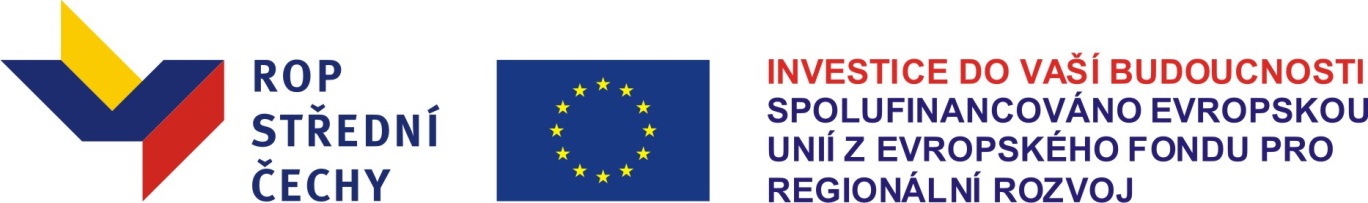 Název Projektu : „Rekonstrukce Mateřské školy v Chrástu“Výzva : číslo 59 - Regionálního operačního programu NUTS II Střední ČechyOblast podpory : 15.3.3 – Rozvoj venkova – vzděláváníFinancování : ROP Střední čechyVýše dotace : 5.826.263,16 KčPopis plánovaných prací : Rekonstrukce budovy Mateřské školy a dodání nového vybavení 